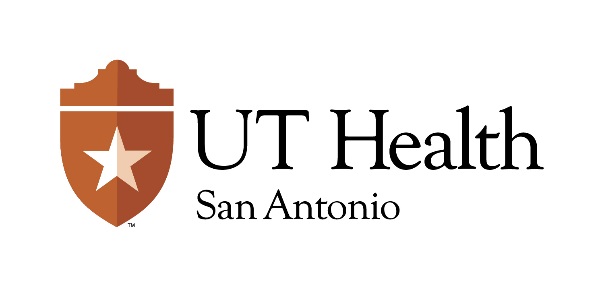 UT DepartmentDate    Name of Speaker              AddressSpeaker Email             Dr. _____, Thank you for agreeing to serve on our faculty for the upcoming continuing education activity title       ____________________________________which will be held on__________ at the______________________. The CME activity is sponsored by the UT Health San Antonio Joe R. & Teresa Lozano Long School of Medicine, Department of ____________.  The details of this educational activity, which you should take into consideration in preparing your presentation, are below.	Your presentation information: Date of PresentationTime of PresentationTitle of Presentation CME REQUIRED FORMS As Speakers you are required to complete the bio and disclosure forms for the course by following the link below. https://www.surveymonkey.com/r/CMEFinDis052021.You are required to complete and return by Friday September 8th, 2021The UT Health San Antonio, Long School of Medicine, Office of Continuing Medical Education will use this information to (1) determine if a conflict exists, (2) resolve the conflict by initiating a peer review process or advise you of other methods of resolving these conflicts, and (3) make this information transparent to learners. Please note that these new rules require all CME providers to disqualify planners or presenters who do not comply or report a conflict that is irresolvable.PRESENTATIONSIn order to better help you upload and send your electronic presentation slides to our office, please follow the below steps.  The DEADLINE for submitting your slide presentations is Friday, October 27, 2021 Purpose of the ActivityThis program is designed to provide new information and skills for the physician, advanced practice nurse, and healthcare provider who treat children. The format of the course is varied including lectures, question and answer sessions, informal luncheon seminars and workshops on selected topics, with the opportunity for registrant participation.Target AudienceThis program is designed to provide new information and skills for the physician, advanced practice nurse, and healthcare provider who treat children.Learning ObjectivesTo explain the basic science of mitochondrial diseaseTo illustrate the symptoms of mitochondrial diseaseTo recognize the red-flag symptomsDemonstrate how to begin a mitochondrial evaluationsExplain the issue of certainty of diagnosisIntroduce the concepts of primary and secondary mitochondrial disordersTo summarize the goals of therapy and to present the current treatments available based on the most recent studies presented in the peer-reviewed medical literature. To recognize the different methods of evaluating patients for mitochondrial dysfunction and understanding the variable sensitivity and specificity of some of the testing, along with the benefits and potential pitfalls of genetic testing.As there are no FDA-approved medications or supplements used to treat mitochondrial disease, to identify the current therapeutic trials and preliminary data from these trials. Identified Gaps in Knowledge, Competence, Performance or Patient OutcomesThe planners for this activity have conducted a thorough need assessment based on identified gaps in knowledge, competence, or performance, and synthesized this information that now serves as the foundation for all aspects of activity design including preparation of learning objectives, choice of educational format(s), and the selection of appropriate outcomes assessment tools.  Prioritized Universal Physician Competency Goals Identified by National AuthoritiesCME providers hold a responsibility to assure that to the extent possible every CME activity contributes toward national physician attributes that have been developed by the American Board of Medical Specialties relative to maintenance of certification, the Institute of Medicine, the Accreditation Council for Graduate Medical Education (ACGME) relative to physicians in residency programs, and other national authorities. You will be asked to review these universal competency goals and assure us that content you develop relates to these goals whenever possible. Educational Methods that Enhance Potential to Achieve Desired ResultsAdult learning literature is clear that changing behaviors requires multiple interventions and other reinforcement methods to bring sustained change. The purpose of CME is to bring change in behavior. Therefore, in planning the format for this activity, you are required to utilize as many interactive processes as possible to reinforce learning. Consider utilizing case studies, audience response systems (if available), ancillary tools and practices that provide support to help learners attain intended results—either distributed at the activity or online post-activity—including such items as algorithms, patient compliance handouts, office staff management tools, etc., and reflection moments at the end of your presentation to give learners an opportunity to write down take-away points and notes on how they plan to implement new knowledge and strategies.Educational Outcomes MeasurementsThe planners for this activity have indicated that the end-goal for this CME intervention is improved competence, and improved patient outcomes. Therefore, this activity will be measured to determine if these goals were reached. Potential outcomes for CME can be only be (1) increased competence (defined as knowledge with the strategy to use that knowledge in patient care), and/or (2) improved performance-in-practice, and/or (3) improved patient outcomes. Please note that transmittal of knowledge alone is no longer an acceptable CME outcome. The content of presentations should be developed with the knowledge that one or more of these CME outcomes will be measured.ACCME Standards for Commercial Support	Presenters or authors of CME must fully comply with the ACCME Standards for Commercial Support of CME as well as the provisions of the federal statutes concerning acceptance of grant funds from industry. As our faculty, you are required to do the following:Disclose any significant personal financial interests or relationships that you and your spouse/domestic partner may have within the past 12 months with the commercial supporter(s) of this activity or the manufacturer(s) of any commercial interest that are discussed as part of your presentation. If you are engaged in promotional presentations on behalf of the supporters of this activity on the same topic of your presentation, you must clearly disclose this information to us so that we may resolve this conflict of interest.Design a presentation that is independent, objective, scientifically rigorous, balanced and free of commercial bias.Assure that scientific studies utilized or referenced in your presentation are from sources acceptable to the scientific and medical community.Be certain that patient care recommendations you suggest are acceptable to the medical community, are based on evidence acceptable to the profession, and do not recommend any unscientific modalities or those not supported by evidenced based sources.Not accept auxiliary funds from the commercial supporters of this activity related to your work as our faculty; please advise us if you are contacted by a commercial interest in this regard.Content ValidationTo comply with more intense public scrutiny of CME and in compliance with the ACCME’s Content Validity Value Statements, UT Health San Antonio Long School of Medicine, Office of Continuing Medical Education has developed a Policy on Content Validation.  A reviewer may assess your PowerPoint slides and handout materials for three metrics: (1) fair balance, (2) the scientific objectivity of studies mentioned in the materials or used as the basis for content, and (3) appropriateness of patient care recommendations made to learners. If there are concerns identified by the reviewer, you will be contacted with these concerns for potential revisions. Once slides are approved, there should not be major changes in their content as they have gone through a review and approval process and may be available in downloadable format. Compliance with HIPAA RegulationsHealth Insurance Portability and Accountability Act of 1996 (HIPAA) rules require that subjects appearing in video clips or other media must provide a written release for their likeness to be used.  If you decide to utilize case studies or video vignettes with such images, written releases must be on file with Office of Continuing Medical Education.Sincerely,